لجنة مناهضة التعذيب		الملاحظات الختامية بشأن التقرير الدوري السابع لفنلندا		تصويب		الفقرة 34، السطران الرابع والخامس	يستعاض عن عبارة (انظر الفقرات 15 و17(د) و18) بعبارة (انظر الفقرات 15 و17(د) و19).الأمم المتحدةCAT/C/FIN/CO/7/Corr.1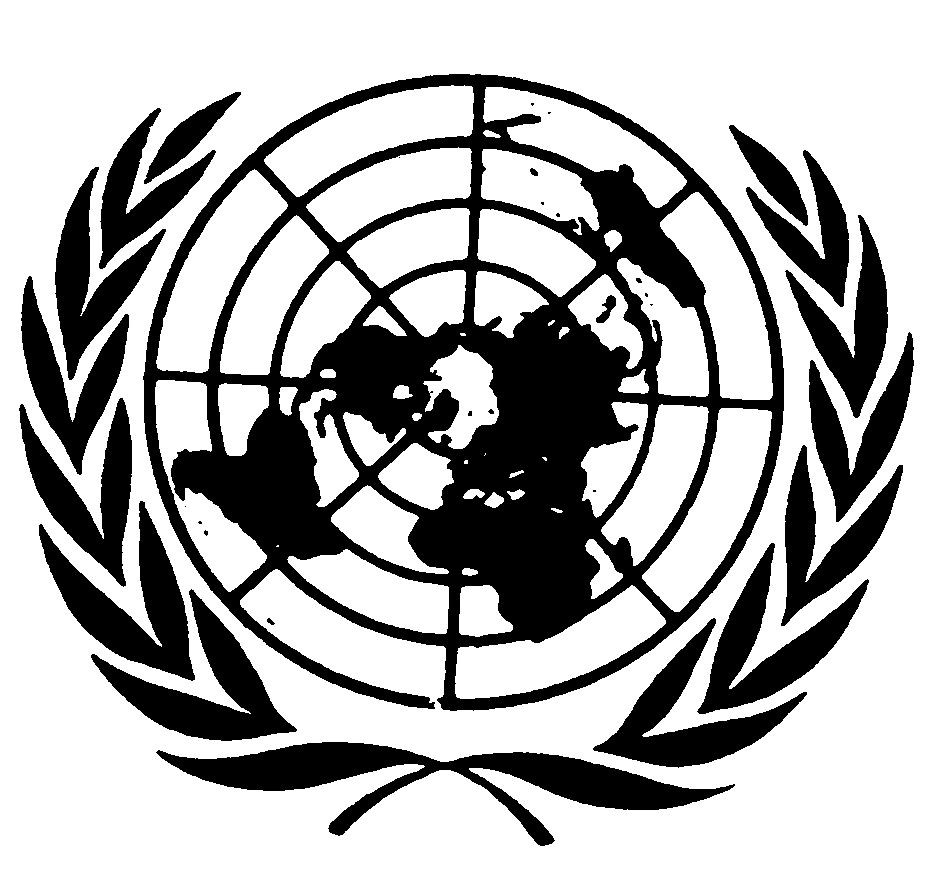 اتفاقية مناهضة التعذيب وغيره من ضروب المعاملة أو العقوبة القاسية أو اللاإنسانية أو المهينةDistr.: General21 December 2017ArabicOriginal: English